RESUME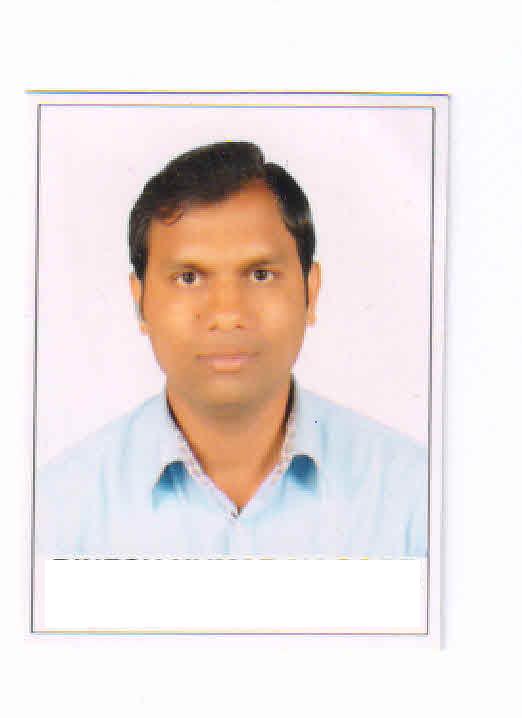 DINESH   KUMAR NAGOREOBJECTIVE:To contribute best of my knowledge, skills and ability in growth of organization and also enhance my knowledge in the field of Education.EXPERIENCE:Five year Experience as a Business Development Manager in British Institute New Market, Bhopal.Two year Experience as a Business Development Manager in Samiksha (IAS/PSC) Institute, M.P. Nagar, Bhopal.Two year experience at Indiacan Education Pvt. Ltd.(PEARSON) as a Business Development consultant.Two years experience in GATEFORUM (GATE/PSU/IES) institute as a Center Head, M.P. Nagar, Bhopal.Working in GATE ACADEMY,Bhopal as a Marketing Head.QUALIFICATION & SKILL:	ACADEMIC:Master of Arts (Sociology) from B.U. Bhopal.Bachelor of Arts from B.U. Bhopal.Higher Secondary School Certificate Examination from Madhya Pradesh Board, BhopalHigh School Certificate Examination from Madhya Pradesh Board, Bhopal  COMPUTER SKILLS:Basic Knowledge of ComputerMS-Word, MS-Excel, MS-Power point, Language of C, C++.	EXTRA CURRICULAR ACTIVITIES:Participated in Dance competition, Singing, Drama at College level.“C” Certificate of NCC in Air-Wing.PERSONAL INFORMATION:Date of Birth	:    30th-jan-1986Gender		:    MaleFather’s Name		:      Shri N.P. NagorePermanent Address		:    108, N-2 Bengali colony Habibganj, Bhopal, (M.P.)Languages known	:     Hindi, EnglishMarital status	 :     	MarriedHobbies	:	Listening music, Reading worthwhile booksArea of interests	:	Education.PERSONAL STRENGTH:Good grasping power and thinking ability.Ability to multi-task and work well within a team environment.To communicate people with confidence and positive attitude.Every time tries to achieve something worth while.DECLARATION:I hereby declare that the information furnished above is true to the best of my knowledge.Name : Dinesh Kumar NagoreAdd   :  173/9A Saket Nagar, Habibganj, BhopalPIN    :  462024Mob  :   7566981029Email    dinesh.nagore@gmail.comPlace: Bhopal	Date   : 28/02/2019        ( DINESH KUMAR NAGORE )